2019年度部门决算公开文本香河县自然资源和规划局二〇二〇年九月目    录第一部分   部门概况一、部门职责二、机构设置第二部分   2019年部门决算情况说明一、收入支出决算总体情况说明二、收入决算情况说明三、支出决算情况说明四、财政拨款收入支出决算总体情况说明五、一般公共预算“三公”经费支出决算情况说明六、预算绩效情况说明七、其他重要事项的说明第三部分名词解释第四部分2019年度部门决算报表一、部门职责（一）履行全民所有土地、矿产、森林、草原、湿地、水等自然资源资产所有者职责和所有国土空间用途管制职责。拟订自然资源和国土空间规划及测绘等地方政策、政府规章草案，监督检查自然资源和国土空间规划及测绘等法律法规的执行情况。（二）负责全县自然资源调查监测评价。贯彻执行国家自然资源调查监测评价的指标体系、统计标准和自然资源调查监测评价制度。实施自然资源基础调查、专项调查和监测。负责自然资源调查监测评价成果的监督管理和信息发布。　　（三）负责全县自然资源统一确权登记工作。贯彻执行国家各类自然资源和不动产统一确权登记、权籍调查、不动产测绘、争议调处、成果应用的制度、标准、规范。建立健全全县自然资源和不动产登记信息管理基础平台。负责自然资源和不动产登记资料收集、整理、共享、汇交管理等。（四）负责全县自然资源资产有偿使用工作。贯彻执行国家全民所有自然资源资产统计制度，负责全民所有自然资源资产核算。负责编制全民所有自然资源资产负债表，拟订考核标准。贯彻执行全民所有自然资源资产划拨、出让、租赁、作价出资和土地储备政策，合理配置全民所有自然资源资产。负责自然资源资产价值评估管理，依法收缴相关资产收益。（五）负责全县自然资源的合理开发利用。组织拟订自然资源发展规划，贯彻国家自然资源开发利用标准并组织实施，建立政府公示自然资源价格体系，组织开展自然资源分等定级价格评估，开展自然资源利用评价考核，指导节约集约利用。负责自然资源市场监管。组织落实自然资源管理涉及宏观调控、区域协调和城乡统筹的政策措施。（六）负责建立全县空间规划体系并监督实施。推进主体功能区战略和制度，组织编制并监督实施全县国土空间规划和相关专项规划。负责编制城市控制性详细规划和城市设计。开展国土空间开发适宜性评价，建立国土空间规划实施监测、评估和预警体系。组织划定生态保护红线、永久基本农田、城镇开发边界等控制线，构建节约资源和保护环境的生产、生活、生态空间布局。负责县城乡规划审议委员会日常工作。（七）负责建立健全国土空间用途管制制度，研究拟订城乡规划政策并监督实施。参与城市重大建设项目前期论证，承担建设项目用地选址、建设用地、建设工程及临时建设的规划管理工作。负责土地等自然资源年度利用计划管理工作。负责土地等国土空间用途转用工作。负责土地征收征用管理。（八）负责统筹全县国土空间生态修复。牵头组织编制国土空间生态修复规划并实施有关生态修复重大工程。负责国土空间综合整治、土地整理复垦、矿山地质环境恢复治理和湿地、自然保护地、草原等生态保护修复工作。牵头建立和实施生态保护补偿制度，制定合理利用社会资金进行生态修复的政策措施，提出重大备选项目。（九）负责组织实施最严格的耕地保护制度。贯彻落实耕地保护政策，负责耕地数量、质量、生态保护。组织实施耕地保护责任目标考核和永久基本农田特殊保护。负责落实耕地占补平衡制度，监督占用耕地补偿制度执行情况。（十）负责管理全县地质勘查行业和地质工作。编制地质勘查规划并监督检查执行情况。管理县级地质勘查项目。组织实施重大地质矿产勘查专项。负责古生物化石的监督管理。（十一）负责地质灾害预防和治理。负责落实综合防灾减灾规划相关要求，组织编制地质灾害防治规划和防护标准并指导实施。组织指导协调和监督地质灾害调查评价及隐患的普查、详查、排查。指导开展群测群防、专业监测和预报预警等工作，指导开展地质灾害工程治理工作。承担地质灾害应急救援的技术支撑工作。监督管理地下水过量开采及引发的地面沉降等地质问题。（十二）负责全县矿产资源管理工作。负责矿产资源储量管理及压覆矿产资源管理。负责矿业权管理。会同有关部门负责落实保护性开采的特定矿种、优势矿产的调控及相关管理工作。监督指导矿产资源合理利用和保护。（十三）负责全县测绘地理信息管理工作。负责基础测绘和测绘行业管理。负责测绘资质资格与信用管理，监督管理地理信息安全和市场秩序。负责地理信息公共服务管理。负责测量标志保护。（十四）负责组织全县造林绿化工作。指导公益林和商品林的培育，指导、监督全民义务植树、城乡绿化工作。指导林业有害生物防治、检疫工作。承担林业应对气候变化的相关工作。（十五）负责全县森林、草原、湿地资源的监督管理。组织编制并监督执行全县森林采伐限额。负责林地管理，拟订全县林地保护利用规划并组织实施，指导全县公益林划定和管理工作。管理县属国有林场的森林资源。监督管理草原的开发利用。拟订全县湿地保护规划和相关地方标准并组织实施，监督管理湿地的开发利用。（十六）负责监督管理全县荒漠化防治工作。组织开展荒漠调查，组织拟订全县防沙治沙及沙化土地封禁保护区建设规划，拟订相关地方标准和规定并监督实施，监督管理沙化土地的开发利用，组织沙尘暴灾害预测预报和应急处置。（十七）负责全县陆生野生动植物资源监督管理。组织开展陆生野生动植物资源调查。指导全县陆生野生动植物的救护繁育、栖息地恢复发展、疫源疫病监测，监督管理全县陆生野生动植物猎捕或采集、驯养繁殖或培植、经营利用，按分工监督管理野生动植物进出口。（十八）负责监督管理全县各类自然保护地。拟订全县各类自然保护地规划和相关地方标准。承办国家公园规划、管理和监督，负责上级委托县政府代理行使所有权的国家公园等自然保护地的自然资源资产管理和国土空间用途管制。提出新建、调整各类县级以上自然保护地的审核建议并按程序报批。组织申报世界自然遗产，会同有关部门申报世界自然与文化双重遗产。负责全县生物多样性保护相关工作。（十九）负责推进全县林业和草原改革相关工作。拟订集体林权制度、国有林场、草原等重大改革意见并监督实施。拟订农村林业发展、维护林业经营者合法权益的政策措施，指导监督农村林地承包经营工作。开展退耕（牧）还林还草，负责天然林保护工作。（二十）拟订全县林业和草原资源优化配置及木材利用政策，拟订相关林业产业地方标准并监督实施，组织、指导林产品质量监督，指导生态扶贫相关工作。（二十一）指导全县国有林场基本建设和发展，组织开展林木种子、草种种质资源普查，组织建立种质资源库，负责良种选育推广，管理林木种苗、草种生产经营行为，监管林木种苗、草种质量。监督管理林业和草原生物种质资源、转基因生物安全、植物新品种保护。（二十二）指导全县森林公安工作，监督管理森林公安队伍，指导全县林业重大违法案件的查处，负责相关行政执法监管工作，指导林区社会治安治理工作。（二十三）负责落实全县综合防灾减灾规划相关要求，组织编制全县森林和草原火灾防治规划和防护标准并监督实施，指导开展防火巡护、火源管理、防火设施建设等工作。组织指导开展全县森林和草原防火宣传教育、监测预警、督促检查等防火工作。必要时，可以提请县应急管理局，以县应急指挥机构名义，部署相关防治工作。（二十四）推动全县自然资源领域科技发展。制定并实施自然资源领域科技创新发展和人才培养规划和计划。贯彻执行技术标准、规程规范。组织实施重大科技工程及创新能力建设，推进自然资源信息化和信息资料的公共服务。（二十五）开展全县自然资源国际合作。组织开展自然资源领域对外交流合作。承担有关国际公约履约工作。（二十六）查处全县自然资源开发利用和国土空间规划及测绘重大违法案件。指导县有关行政执法工作。（二十七）完成县委、县政府交办的其他任务。二、机构设置从决算编报单位构成看，纳入2019 年度本部门决算汇编范围的独立核算单位（以下简称“单位”）共  1个，具体情况如下：一、收入支出决算总体情况说明本部门2019年度收支总计（含结转和结余）49096.59万元。与2018年度决算相比，收支各增加40097.62万元，增长81%，主要原因是单位合并，业务增多。二、收入决算情况说明本部门2019年度本年收入合计48389.66万元，其中：财政拨款收入48385.34万元，占99.991%；事业收入0万元，占0%；经营收入0万元，占0%；其他收入4.32万元，占0.009%。三、支出决算情况说明本部门2019年度本年支出合计49057.65万元，其中：基本支出3517.63万元，占7.17%；项目支出45540.01万元，占92.83%；经营支出0万元，占0%。四、财政拨款收入支出决算总体情况说明（一）财政拨款收支与2018 年度决算对比情况本部门2019年度财政拨款本年收入48385.34万元,比2018年度增加31704.8万元，增长65%，主要是单位合并，业务增多；本年支出49057.65万元，增加41148.55万元，增长83%，主要是单位合并，业务增多。具体情况如下：一般公共预算财政拨款本年收入7740.59万元，比上年增加701.58万元；主要是单位合并，业务增多；本年支出8425.21万元，比上年增加2029.21万元，增长24%，主要是单位合并，业务增多。政府性基金预算财政拨款本年收入40644.75万元，比上年增加39343.49万元，增长96%，主要原因是单位合并，业务增多；本年支出40632.44万元，比上年增加39119.34万元，增长96%，主要是单位合并，业务增多。（二）财政拨款收支与年初预算数对比情况本部门2019年度财政拨款本年收入48385.34万元，完成年初预算的426%,比年初预算增加37038.18万元，决算数大于预算数主要原因是单位合并，业务增多；本年支出49057.65万元，完成年初预算的432%,比年初预算增加37710.49万元，决算数大于预算数主要原因是主要是单位合并，业务增多。具体情况如下：一般公共预算财政拨款本年收入完成年初预算426%，比年初预算增加37038.18万元，主要是单位合并，业务增多；支出完成年初预算432%，比年初预算增加37710.49万元，主要是单位合并，业务增多。2.政府性基金预算财政拨款本年收入完成年初预算1451%，比年初预算增加37844.75万元，主要是单位合并，业务增多；支出完成年初预算1451%，比年初预算增加37832.44万元，主要是单位合并，业务增多。财政拨款支出决算结构情况。2019 年度财政拨款支出49057.65万元，主要用于以下方面节能环保支出1.06万元，占0.002%；社会保障和就业（类）支出 519.95万元，占1.05%；卫生健康支出65.91万元，占0.13%；农林水支出4293.72万元，占8.7%;城乡社区支出41645.24万元，占84%；自然资源海洋气象等支出2419.49万元，占4.9%；住房保障支出112.29万元，占0.15%。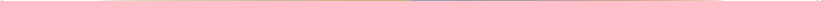 （四）一般公共预算基本支出决算情况说明2019 年度财政拨款基本支出3517.64万元，其中：人员经费 3310.08万元，主要包括基本工资、津贴补贴、奖金、伙食补助费、绩效工资、机关事业单位基本养老保险缴费、职业年金缴费、职工基本医疗保险缴费、公务员医疗补助缴费、住房公积金、医疗费、其他社会保障缴费、其他工资福利支出、离休费、退休费、抚恤金、生活补助、医疗费补助、奖励金、其他对个人和家庭的补助支出；公用经费 207.56万元，主要包括办公费、印刷费、咨询费、手续费、水费、电费、邮电费、取暖费、物业管理费、差旅费、因公出国（境）费用、维修（护）费、租赁费、会议费、培训费、公务接待费、专用材料费、劳务费、委托业务费、工会经费、福利费、公务用车运行维护费、其他交通费用、税金及附加费用、其他商品和服务支出、办公设备购置、专用设备购置、信息网络及软件购置更新、公务用车购置、其他资本性支出。五、一般公共预算“三公” 经费支出决算情况说明本部门2019年度“三公”经费支出共计7.41万元，完成预算的39.8%,较预算减少11.19万元，降低60%，主要是认真贯彻落实中央“八项规定”精神和厉行节约要求，从严控制“三公”经费开支，全年实际支出比预算有所节约；较2018年度减少8.02万元，降低51%，主要是认真贯彻落实中央“八项规定”精神和厉行节约要求，从严控制“三公”经费开支，全年实际支出比预算有所节约。具体情况如下：（一）因公出国（境）费支出0万元。本部门2019年度未发生公出国（境）费用。因公出国（境）费支出较年初预算无增减变化，较2018年度决算无增减变化。（二）公务用车购置及运行维护费支出7.21万元。本部门2019年度公务用车购置及运行维护费较预算减少9.59万元，降低57%,主要是认真贯彻落实中央“八项规定”精神和厉行节约要求，从严控制“三公”经费开支，全年实际支出比预算有所节约；较上年减少6.35万元，降低46%,主要是认真贯彻落实中央“八项规定”精神和厉行节约要求，从严控制“三公”经费开支，全年实际支出比预算有所节约。其中：公务用车购置费：本部门2019年度公务用车购置量0辆，本部门未发生“公务用车购置”经费支出”、“与年初预算持平”、“与2018年度决算支出持平。公务用车运行维护费：本部门2019年度单位公务用车保有量x辆。公车运行维护费支出较预算减少9.59万元，降低57%,主要是认真贯彻落实中央“八项规定”精神和厉行节约要求，从严控制“三公”经费开支，全年实际支出比预算有所节约；较上年减少6.35万元，降低46%，主要是认真贯彻落实中央“八项规定”精神和厉行节约要求，从严控制“三公”经费开支，全年实际支出比预算有所节约。（三）公务接待费支出0.2万元。本部门2019年度公务接待共2批次、35人次。公务接待费支出较预算减少1.6万元，降低88%,主要是认真贯彻落实中央“八项规定”精神和厉行节约要求，从严控制“三公”经费开支，全年实际支出比预算有所节约；较上年度减少1.67万元，降低89%,主要是认真贯彻落实中央“八项规定”精神和厉行节约要求，从严控制“三公”经费开支，全年实际支出比预算有所节约。六、预算绩效情况说明1. 预算绩效管理工作开展情况。本部门依据2019年预算情况对各决算项目认真开展了绩效评价工作。本部门预算项目取得了良好的经济效益、社会效益和环境效益，减少了资金使用管理中的损失浪费现象，使资金达到合理、优化配给。本部门不断强化评价结果的应用，建立预算绩效与预算安排挂钩机制，将预算项目、工作活动及综合绩效评价结果作为安排项目资金的重要依据。部门决算中项目绩效自评结果。一、预算项目绩效评价的组织与实施（1）绩效评价的工作组织为加强财政性发展专项资金项目绩效评价工作，本部门成立财政资金绩效评价工作小组，由财务部门及单位相关负责同志为成员。工作小组办公室设在财务室，负责制定绩效评价工作实施方案，组织协调相关工作。（2）评价范围2019年度财政预算安排项目，县政府确定的县重点工程。（3）绩效评价标准和评价方法根据香河县财政局《关于做好部门绩效评价工作的通知》开展2019年度预算项目绩效评价工作。通过对照编制项目绩效预算计划中确定的绩效目标和指标进行评价，动态监管各项资金支出和项目执行，分析绩效指标运行状态，确定的绩效目标的实现程度。二、部门综合绩效评价结论  绩效预算部门职责-工作活动绩效目标完成情况（1）完成省市下达和县委县政府制定的造林任务及全县森林覆盖率考核目标。有效改善生态环境。（2）增加有林地面积，提高全县绿化水平和森林覆盖率，改善生态环境。（3）提高森林质量，促进林业持续发展（4）工程治理地区的生态状况得到明显改善。（5）沙化土地得以治理，重点治理区生态状况明显改善。（6）加大森林资源保护力度，促进全县生态环境进一步改善（7）加强林业自然保护区、森林公园管理、加强湿地保护恢复。（8）推进林果产业标准化生产，改善品种，调整结构，提升品质和产量，提升经济效益。（9）促进全县果品基地建设提档升级，全面提高果品质量安全水平（10）提高我县苗木和花卉产业的整体水平。（11）提高我县林业产业的整体水平。（12）示范推广林业生产管理的良种、良法，提高林产品品质和经济效益。（13）提高林木种苗质量，保障林木良种供应，加快林木良种推广步伐（14）增加林业发展活力，促进林业持续发展（15）预防和减少自然灾害对森林资源的损失，保护森林资源（16）加强野生动植物保护和陆生野生动物疫源疫病监测防控，保障生态安全。（17）发挥科技成果的示范带动作用，完善基层推广体系。（18）保障林产品、果品质量安全（19）提高森林公安队伍执法能力，减少林区案件发生、保护森林及野生动物资源。（20）改善国有林场和基层林业单位的基础设施，缓解国有林场经济危困，保障林业健康发展。（21）监管全县林地、林权和森林资源，提高林业资源资产安全性、完整性和使用效益。（22）依法依规完成工作任务，确保机关业务正常运行，提高业务工作效率。（23）确保机关正常运行，提高业务工作效率。3.财政评价项目绩效评价结果。一、项目概况  有害生物防治经费近年来，随着生态建设的需要，全县林业有了较快的发展，造林面积逐年增加。但是，随之而来的林业有害生物灾害日趋严重。造成有害生物种类增加，发生面积扩大，危害严重。从调查结果看，全县林业有害生物发生危害比较严重，一是常发性食叶害虫春尺蠖、杨扇舟蛾、潜叶蛾等总体上升，呈多点爆发，局部成灾的态势，二是危险性有害生物如美国白蛾仍呈扩散蔓延趋势。直接影响了我县林业的发展和林农利益。    一、绩效评价指标分析情况   林业有害生物美国白蛾是一种严重危害农林植物的食叶害虫，被列为世界性检疫对象，具有食性杂、取食量大，繁殖力强、适应性强等特点，同时具有“一年轻、二年蓄势、三年爆发”的生物学特性。如果防治不彻底，哪怕是漏掉几条幼虫，经过1-2年的繁殖，很快又泛滥成灾。通过防治能有效的控制病虫害的发生。    二、项目综合评价等级和评价结论    (一)产出招标：1工程前期手续，编制飞防实施方案和工程招标已全部完成，绩效指标评价为优。2工程完成情况，全县完成春尺蠖，美国白蛾防治作业面积36万亩。已全部完成，绩效指标评价为优。    (二) 效果指标：降低虫口密度和危害程度，完成国家省、市下达的防控任务目标。已全部完成任务，绩效指标评价为优。七、其他重要事项的说明（一）机关运行经费情况本部门2019年度机关运行经费支出207.55万元，比2018年度增加132.44万元，增长63%。主要原因是单位合并，业务增多。（二）政府采购情况本部门2019年度政府采购支出总额2070.3万元，从采购类型来看，政府采购货物支出0万元、政府采购工程支出1635.1万元、政府采购服务支出 435.2万元。授予中小企业合同金0万元，占政府采购支出总额的0%，其中授予小微企业合同金额0万元，占政府采购支出总额的 0%。（三）国有资产占用情况截至2019年12月31日，本部门共有车辆13辆，与上年相比持平。其中，副部（省）级及以上领导用车0辆，主要领导干部用车0辆，机要通信用车0辆，应急保障用车0辆，执法执勤用车0辆，特种专业技术用车0辆，离退休干部用车0辆，其他用车13辆，其他用车主要是公务用车；单位价值50万元以上通用设备0台（套），比上年无增减变化，单位价值100万元以上专用设备0台（套）比上年无增减变化。（四）其他需要说明的情况1. 本部门2019年度国有资本经营预算财政拨款无收支及结转结余情况，故国有资本经营预算财政拨款决算表以空表列示。2. 由于决算公开表格中金额数值应当保留两位小数，公开数据为四舍五入计算结果，个别数据合计项与分项之和存在小数点后差额，特此说明。（一）财政拨款收入：本年度从本级财政部门取得的财政拨款，包括一般公共预算财政拨款和政府性基金预算财政拨款。（二）事业收入：指事业单位开展专业业务活动及辅助活动所取得的收入。（三）其他收入：指除上述“财政拨款收入”“事业收入”“经营收入”等以外的收入。（四）用事业基金弥补收支差额：指事业单位在用当年的“财政拨款收入”“财政拨款结转和结余资金”“事业收入”“经营收入”“其他收入”不足以安排当年支出的情况下，使用以前年度积累的事业基金（事业单位当年收支相抵后按国家规定提取、用于弥补以后年度收支差额的基金）弥补本年度收支缺口的资金。（五）年初结转和结余：指以前年度尚未完成、结转到本年仍按原规定用途继续使用的资金，或项目已完成等产生的结余资金。（六）结余分配：指事业单位按照事业单位会计制度的规定从非财政补助结余中分配的事业基金和职工福利基金等。（七）年末结转和结余：指单位按有关规定结转到下年或以后年度继续使用的资金，或项目已完成等产生的结余资金。（八）基本支出：填列单位为保障机构正常运转、完成日常工作任务而发生的各项支出。（九）项目支出：填列单位为完成特定的行政工作任务或事业发展目标，在基本支出之外发生的各项支出（十）基本建设支出：填列由本级发展与改革部门集中安排的用于购置固定资产、战略性和应急性储备、土地和无形资产，以及购建基础设施、大型修缮所发生的一般公共预算财政拨款支出，不包括政府性基金、财政专户管理资金以及各类拼盘自筹资金等。（十一）其他资本性支出：填列由各级非发展与改革部门集中安排的用于购置固定资产、战备性和应急性储备、土地和无形资产，以及购建基础设施、大型修缮和财政支持企业更新改造所发生的支出。（十二）“三公”经费：指部门用财政拨款安排的因公出国（境）费、公务用车购置及运行费和公务接待费。其中，因公出国（境）费反映单位公务出国（境）的国际旅费、国外城市间交通费、住宿费、伙食费、培训费、公杂费等支出；公务用车购置及运行费反映单位公务用车购置支出（含车辆购置税、牌照费）及按规定保留的公务用车燃料费、维修费、过桥过路费、保险费、安全奖励费用等支出；公务接待费反映单位按规定开支的各类公务接待（含外宾接待）支出。（十三）其他交通费用：填列单位除公务用车运行维护费以外的其他交通费用。如公务交通补贴、租车费用、出租车费用，飞机、船舶等燃料费、维修费、保险费等。（十四）公务用车购置：填列单位公务用车车辆购置支出（含车辆购置税、牌照费）。（十五）其他交通工具购置：填列单位除公务用车外的其他各类交通工具（如船舶、飞机等）购置支出（含车辆购置税、牌照费）。（十六）机关运行经费：指为保障行政单位（包括参照公务员法管理的事业单位）运行用于购买货物和服务的各项资金，包括办公及印刷费、邮电费、差旅费、会议费、福利费、日常维修费、专用材料以及一般设备购置费、办公用房水电费、办公用房取暖费、办公用房物业管理费、公务用车运行维护费以及其他费用。（十七）经费形式:按照经费来源，可分为财政拨款、财政性资金基本保证、财政性资金定额或定项补助、财政性资金零补助四类。注：本表反映部门本年度“三公”经费支出预决算情况。其中：预算数为“三公”经费全年预算数，反映按规定程序调整后的预算数；决算数是包括当年一般公共预算财政拨款和以前年度结转资金安排的实际支出。											注：本部门本年度无相关收入情况，按要求空表列示。序号单位名称单位基本性质经费形式1香河县自然自然和规划局(本级)行政单位财政拨款收入支出决算总表收入支出决算总表收入支出决算总表收入支出决算总表收入支出决算总表收入支出决算总表收入支出决算总表公开01表公开01表公开01表公开01表部门：香河县自然资源和规划局金额单位：万元金额单位：万元金额单位：万元金额单位：万元收入收入收入支出支出支出支出项目行次金额项目行次金额金额栏次1栏次22一、一般公共预算财政拨款收入17,740.59一、一般公共服务支出29二、政府性基金预算财政拨款收入240,644.75二、外交支出30三、上级补助收入3三、国防支出31四、事业收入4四、公共安全支出32五、经营收入5五、教育支出33六、附属单位上缴收入64.32六、科学技术支出34七、其他收入7七、文化旅游体育与传媒支出358八、社会保障和就业支出36519.95519.959九、卫生健康支出3765.9165.9110十、节能环保支出381.061.0611十一、城乡社区支出3941,645.2441,645.2412十二、农林水支出404,293.724,293.7213十三、交通运输支出4114十四、资源勘探信息等支出4215十五、商业服务业等支出4316十六、金融支出4417十七、援助其他地区支出4518十八、自然资源海洋气象等支出462,419.492,419.4919十九、住房保障支出47112.29112.2920二十、粮油物资储备支出4821二十一、灾害防治及应急管理支出4922二十二、其他支出5023二十四、债务付息支出51本年收入合计2448,389.66本年支出合计5249,057.6549,057.65用事业基金弥补收支差额25结余分配53年初结转和结余26706.92年末结转和结余5438.9438.942755总计2849,096.59总计5649,096.5949,096.59注：本表反映部门本年度的总收支和年末结转结余情况。注：本表反映部门本年度的总收支和年末结转结余情况。注：本表反映部门本年度的总收支和年末结转结余情况。注：本表反映部门本年度的总收支和年末结转结余情况。注：本表反映部门本年度的总收支和年末结转结余情况。注：本表反映部门本年度的总收支和年末结转结余情况。收入决算表收入决算表收入决算表收入决算表收入决算表收入决算表收入决算表收入决算表收入决算表收入决算表收入决算表收入决算表收入决算表公开02表公开02表部门：香河县自然资源和规划局部门：香河县自然资源和规划局部门：香河县自然资源和规划局部门：香河县自然资源和规划局部门：香河县自然资源和规划局金额单位：万元金额单位：万元金额单位：万元金额单位：万元项目项目项目项目项目本年收入合计财政拨款收入上级补助收入事业收入经营收入附属单位上缴收入附属单位上缴收入其他收入功能分类科目编码功能分类科目编码功能分类科目编码科目名称科目名称本年收入合计财政拨款收入上级补助收入事业收入经营收入附属单位上缴收入附属单位上缴收入其他收入功能分类科目编码功能分类科目编码功能分类科目编码科目名称科目名称本年收入合计财政拨款收入上级补助收入事业收入经营收入附属单位上缴收入附属单位上缴收入其他收入功能分类科目编码功能分类科目编码功能分类科目编码科目名称科目名称本年收入合计财政拨款收入上级补助收入事业收入经营收入附属单位上缴收入附属单位上缴收入其他收入栏次栏次栏次栏次栏次12345667合计合计合计合计合计48,389.6648,385.344.32208社会保障和就业支出社会保障和就业支出社会保障和就业支出社会保障和就业支出519.95519.9520805行政事业单位离退休行政事业单位离退休行政事业单位离退休行政事业单位离退休519.95519.952080505  机关事业单位基本养老保险缴费支出  机关事业单位基本养老保险缴费支出  机关事业单位基本养老保险缴费支出  机关事业单位基本养老保险缴费支出158.43158.432080506  机关事业单位职业年金缴费支出  机关事业单位职业年金缴费支出  机关事业单位职业年金缴费支出  机关事业单位职业年金缴费支出115.02115.022080599  其他行政事业单位离退休支出  其他行政事业单位离退休支出  其他行政事业单位离退休支出  其他行政事业单位离退休支出246.51246.51210卫生健康支出卫生健康支出卫生健康支出卫生健康支出65.9165.9121011行政事业单位医疗行政事业单位医疗行政事业单位医疗行政事业单位医疗65.9165.912101102  事业单位医疗  事业单位医疗  事业单位医疗  事业单位医疗65.9165.91212城乡社区支出城乡社区支出城乡社区支出城乡社区支出41,620.8041,620.8021201城乡社区管理事务城乡社区管理事务城乡社区管理事务城乡社区管理事务402.97402.972120101  行政运行  行政运行  行政运行  行政运行402.97402.9721202城乡社区规划与管理城乡社区规划与管理城乡社区规划与管理城乡社区规划与管理81.0081.002120201  城乡社区规划与管理  城乡社区规划与管理  城乡社区规划与管理  城乡社区规划与管理81.0081.0021203城乡社区公共设施城乡社区公共设施城乡社区公共设施城乡社区公共设施492.08492.082120303  小城镇基础设施建设  小城镇基础设施建设  小城镇基础设施建设  小城镇基础设施建设492.08492.08212082120821208国有土地使用权出让收入及对应专项债务收入安排的支出国有土地使用权出让收入及对应专项债务收入安排的支出29,096.9929,096.99212080221208022120802  土地开发支出  土地开发支出27,000.0027,000.00212080621208062120806  土地出让业务支出  土地出让业务支出2,096.992,096.99212102121021210国有土地收益基金及对应专项债务收入安排的支出国有土地收益基金及对应专项债务收入安排的支出11,547.7611,547.76212100221210022121002  土地开发支出  土地开发支出11,547.7611,547.76213213213农林水支出农林水支出3,649.803,649.80213022130221302林业和草原林业和草原3,649.803,649.80213020121302012130201  行政运行  行政运行249.87249.87213020521302052130205  森林培育  森林培育3,039.773,039.77213021321302132130213  执法与监督  执法与监督0.300.30213023421302342130234  防灾减灾  防灾减灾355.86355.86213023721302372130237  行业业务管理  行业业务管理4.004.00220220220自然资源海洋气象等支出自然资源海洋气象等支出2,420.912,416.594.32220012200122001自然资源事务自然资源事务2,420.912,416.594.32220010122001012200101  行政运行  行政运行2,122.012,117.694.32220010422001042200104  自然资源规划及管理  自然资源规划及管理38.3038.30220010522001052200105  土地资源调查  土地资源调查241.30241.30220010622001062200106  土地资源利用与保护  土地资源利用与保护19.3019.30221221221住房保障支出住房保障支出112.29112.29221022210222102住房改革支出住房改革支出112.29112.29221020122102012210201  住房公积金  住房公积金112.29112.29注：本表反映部门本年度取得的各项收入情况。注：本表反映部门本年度取得的各项收入情况。注：本表反映部门本年度取得的各项收入情况。注：本表反映部门本年度取得的各项收入情况。注：本表反映部门本年度取得的各项收入情况。注：本表反映部门本年度取得的各项收入情况。注：本表反映部门本年度取得的各项收入情况。注：本表反映部门本年度取得的各项收入情况。注：本表反映部门本年度取得的各项收入情况。注：本表反映部门本年度取得的各项收入情况。注：本表反映部门本年度取得的各项收入情况。注：本表反映部门本年度取得的各项收入情况。注：本表反映部门本年度取得的各项收入情况。支出决算表支出决算表支出决算表支出决算表支出决算表支出决算表支出决算表支出决算表支出决算表支出决算表支出决算表支出决算表支出决算表公开03表部门：香河县自然资源和规划局部门：香河县自然资源和规划局部门：香河县自然资源和规划局部门：香河县自然资源和规划局部门：香河县自然资源和规划局部门：香河县自然资源和规划局金额单位：万元金额单位：万元金额单位：万元项目项目项目项目项目项目本年支出合计基本支出项目支出上缴上级支出经营支出对附属单位补助支出对附属单位补助支出功能分类科目编码功能分类科目编码功能分类科目编码功能分类科目编码科目名称科目名称本年支出合计基本支出项目支出上缴上级支出经营支出对附属单位补助支出对附属单位补助支出功能分类科目编码功能分类科目编码功能分类科目编码功能分类科目编码科目名称科目名称本年支出合计基本支出项目支出上缴上级支出经营支出对附属单位补助支出对附属单位补助支出功能分类科目编码功能分类科目编码功能分类科目编码功能分类科目编码科目名称科目名称本年支出合计基本支出项目支出上缴上级支出经营支出对附属单位补助支出对附属单位补助支出栏次栏次栏次栏次栏次栏次1234566合计合计合计合计合计合计49,057.653,517.6345,540.01208社会保障和就业支出社会保障和就业支出社会保障和就业支出社会保障和就业支出社会保障和就业支出519.95519.9520805行政事业单位离退休行政事业单位离退休行政事业单位离退休行政事业单位离退休行政事业单位离退休519.95519.952080505  机关事业单位基本养老保险缴费支出  机关事业单位基本养老保险缴费支出  机关事业单位基本养老保险缴费支出  机关事业单位基本养老保险缴费支出  机关事业单位基本养老保险缴费支出158.43158.432080506  机关事业单位职业年金缴费支出  机关事业单位职业年金缴费支出  机关事业单位职业年金缴费支出  机关事业单位职业年金缴费支出  机关事业单位职业年金缴费支出115.02115.022080599  其他行政事业单位离退休支出  其他行政事业单位离退休支出  其他行政事业单位离退休支出  其他行政事业单位离退休支出  其他行政事业单位离退休支出246.51246.51210卫生健康支出卫生健康支出卫生健康支出卫生健康支出卫生健康支出65.9165.9121011行政事业单位医疗行政事业单位医疗行政事业单位医疗行政事业单位医疗行政事业单位医疗65.9165.912101102  事业单位医疗  事业单位医疗  事业单位医疗  事业单位医疗  事业单位医疗65.9165.91211节能环保支出节能环保支出节能环保支出节能环保支出节能环保支出1.061.0621106退耕还林退耕还林退耕还林退耕还林退耕还林1.061.062110602  退耕现金  退耕现金  退耕现金  退耕现金  退耕现金1.061.06212城乡社区支出城乡社区支出城乡社区支出城乡社区支出城乡社区支出41,645.24439.7241,205.5221201城乡社区管理事务城乡社区管理事务城乡社区管理事务城乡社区管理事务城乡社区管理事务439.72439.722120101  行政运行  行政运行  行政运行  行政运行  行政运行439.72439.7221202城乡社区规划与管理城乡社区规划与管理城乡社区规划与管理城乡社区规划与管理城乡社区规划与管理81.0081.002120201  城乡社区规划与管理  城乡社区规划与管理  城乡社区规划与管理  城乡社区规划与管理  城乡社区规划与管理81.0081.0021203城乡社区公共设施城乡社区公共设施城乡社区公共设施城乡社区公共设施城乡社区公共设施492.08492.082120303  小城镇基础设施建设  小城镇基础设施建设  小城镇基础设施建设  小城镇基础设施建设  小城镇基础设施建设492.08492.0821208国有土地使用权出让收入及对应专项债务收入安排的支出国有土地使用权出让收入及对应专项债务收入安排的支出国有土地使用权出让收入及对应专项债务收入安排的支出国有土地使用权出让收入及对应专项债务收入安排的支出国有土地使用权出让收入及对应专项债务收入安排的支出29,096.9929,096.992120802  土地开发支出  土地开发支出  土地开发支出  土地开发支出  土地开发支出27,000.0027,000.002120806  土地出让业务支出  土地出让业务支出  土地出让业务支出  土地出让业务支出  土地出让业务支出2,096.992,096.9921210国有土地收益基金及对应专项债务收入安排的支出国有土地收益基金及对应专项债务收入安排的支出国有土地收益基金及对应专项债务收入安排的支出国有土地收益基金及对应专项债务收入安排的支出国有土地收益基金及对应专项债务收入安排的支出11,535.4511,535.452121002  土地开发支出  土地开发支出  土地开发支出  土地开发支出  土地开发支出11,535.4511,535.45213农林水支出农林水支出农林水支出农林水支出农林水支出4,293.72259.184,034.5421302林业和草原林业和草原林业和草原林业和草原林业和草原4,293.72259.184,034.542130201  行政运行  行政运行  行政运行  行政运行  行政运行259.18259.182130205  森林培育  森林培育  森林培育  森林培育  森林培育3,040.303,040.302130206  技术推广与转化  技术推广与转化  技术推广与转化  技术推广与转化  技术推广与转化0.590.592130207  森林资源管理  森林资源管理  森林资源管理  森林资源管理  森林资源管理628.54628.542130213  执法与监督  执法与监督  执法与监督  执法与监督  执法与监督0.300.302130223  信息管理  信息管理  信息管理  信息管理  信息管理4.964.962130234  防灾减灾  防灾减灾  防灾减灾  防灾减灾  防灾减灾355.86355.862130237  行业业务管理  行业业务管理  行业业务管理  行业业务管理  行业业务管理4.004.00220自然资源海洋气象等支出自然资源海洋气象等支出自然资源海洋气象等支出自然资源海洋气象等支出自然资源海洋气象等支出2,419.492,120.59298.9022001自然资源事务自然资源事务自然资源事务自然资源事务自然资源事务2,419.492,120.59298.902200101  行政运行  行政运行  行政运行  行政运行  行政运行2,120.592,120.592200104  自然资源规划及管理  自然资源规划及管理  自然资源规划及管理  自然资源规划及管理  自然资源规划及管理38.3038.302200105  土地资源调查  土地资源调查  土地资源调查  土地资源调查  土地资源调查241.30241.302200106  土地资源利用与保护  土地资源利用与保护  土地资源利用与保护  土地资源利用与保护  土地资源利用与保护19.3019.30221住房保障支出住房保障支出住房保障支出住房保障支出住房保障支出112.29112.2922102住房改革支出住房改革支出住房改革支出住房改革支出住房改革支出112.29112.292210201  住房公积金  住房公积金  住房公积金  住房公积金  住房公积金112.29112.29注：本表反映部门本年度各项支出情况。注：本表反映部门本年度各项支出情况。注：本表反映部门本年度各项支出情况。注：本表反映部门本年度各项支出情况。注：本表反映部门本年度各项支出情况。注：本表反映部门本年度各项支出情况。注：本表反映部门本年度各项支出情况。注：本表反映部门本年度各项支出情况。注：本表反映部门本年度各项支出情况。注：本表反映部门本年度各项支出情况。注：本表反映部门本年度各项支出情况。注：本表反映部门本年度各项支出情况。注：本表反映部门本年度各项支出情况。财政拨款收入支出决算总表财政拨款收入支出决算总表财政拨款收入支出决算总表财政拨款收入支出决算总表财政拨款收入支出决算总表财政拨款收入支出决算总表财政拨款收入支出决算总表财政拨款收入支出决算总表财政拨款收入支出决算总表财政拨款收入支出决算总表财政拨款收入支出决算总表公开04表公开04表部门：香河县自然资源和规划局部门：香河县自然资源和规划局部门：香河县自然资源和规划局金额单位：万元金额单位：万元收     入收     入收     入收     入收     入支     出支     出支     出支     出支     出支     出项目行次金额金额金额项目行次合计合计一般公共预算财政拨款政府性基金预算财政拨款项目行次金额金额金额项目行次合计合计一般公共预算财政拨款政府性基金预算财政拨款栏次111栏次2234一、一般公共预算财政拨款17,740.597,740.597,740.59一、一般公共服务支出30二、政府性基金预算财政拨款240,644.7540,644.7540,644.75二、外交支出313三、国防支出324四、公共安全支出335五、教育支出346六、科学技术支出357七、文化旅游体育与传媒支出368八、社会保障和就业支出37519.95519.95519.959九、卫生健康支出3865.9165.9165.9110十、节能环保支出391.061.061.0611十一、城乡社区支出4041,645.2441,645.241,012.8040,632.4412十二、农林水支出414,293.724,293.724,293.7213十三、交通运输支出4214十四、资源勘探信息等支出4315十五、商业服务业等支出4416十六、金融支出4517十七、援助其他地区支出4618十八、自然资源海洋气象等支出472,419.492,419.492,419.4919十九、住房保障支出48112.29112.29112.2920二十、粮油物资储备支出4921二十一、灾害防治及应急管理支出5022二十二、其他支出5123二十四、债务付息支出52本年收入合计2448,385.3448,385.3448,385.34本年支出合计5349,057.6549,057.658,425.2140,632.44年初财政拨款结转和结余25706.92706.92706.92年末财政拨款结转和结余5434.6134.6122.3012.31一、一般公共预算财政拨款26706.92706.92706.9255二、政府性基金预算财政拨款27562857总计2949,092.2649,092.2649,092.26总计5849,092.2649,092.268,447.5140,644.75注：本表反映部门本年度一般公共预算财政拨款和政府性基金预算财政拨款的总收支和年末结转结余情况。注：本表反映部门本年度一般公共预算财政拨款和政府性基金预算财政拨款的总收支和年末结转结余情况。注：本表反映部门本年度一般公共预算财政拨款和政府性基金预算财政拨款的总收支和年末结转结余情况。注：本表反映部门本年度一般公共预算财政拨款和政府性基金预算财政拨款的总收支和年末结转结余情况。注：本表反映部门本年度一般公共预算财政拨款和政府性基金预算财政拨款的总收支和年末结转结余情况。注：本表反映部门本年度一般公共预算财政拨款和政府性基金预算财政拨款的总收支和年末结转结余情况。注：本表反映部门本年度一般公共预算财政拨款和政府性基金预算财政拨款的总收支和年末结转结余情况。注：本表反映部门本年度一般公共预算财政拨款和政府性基金预算财政拨款的总收支和年末结转结余情况。注：本表反映部门本年度一般公共预算财政拨款和政府性基金预算财政拨款的总收支和年末结转结余情况。注：本表反映部门本年度一般公共预算财政拨款和政府性基金预算财政拨款的总收支和年末结转结余情况。注：本表反映部门本年度一般公共预算财政拨款和政府性基金预算财政拨款的总收支和年末结转结余情况。一般公共预算财政拨款支出决算表一般公共预算财政拨款支出决算表一般公共预算财政拨款支出决算表一般公共预算财政拨款支出决算表一般公共预算财政拨款支出决算表一般公共预算财政拨款支出决算表一般公共预算财政拨款支出决算表一般公共预算财政拨款支出决算表一般公共预算财政拨款支出决算表一般公共预算财政拨款支出决算表一般公共预算财政拨款支出决算表公开05表公开05表部门：香河县自然资源和规划局部门：香河县自然资源和规划局部门：香河县自然资源和规划局部门：香河县自然资源和规划局部门：香河县自然资源和规划局部门：香河县自然资源和规划局部门：香河县自然资源和规划局金额单位：万元金额单位：万元项目项目项目项目项目项目项目本年支出本年支出本年支出本年支出功能分类科目编码功能分类科目编码功能分类科目编码功能分类科目编码功能分类科目编码科目名称科目名称小计基本支出基本支出项目支出功能分类科目编码功能分类科目编码功能分类科目编码功能分类科目编码功能分类科目编码科目名称科目名称小计基本支出基本支出项目支出功能分类科目编码功能分类科目编码功能分类科目编码功能分类科目编码功能分类科目编码科目名称科目名称小计基本支出基本支出项目支出栏次栏次栏次栏次栏次栏次栏次1223合计合计合计合计合计合计合计8,425.213,517.633,517.634,907.58208208社会保障和就业支出社会保障和就业支出社会保障和就业支出社会保障和就业支出社会保障和就业支出519.95519.95519.952080520805行政事业单位离退休行政事业单位离退休行政事业单位离退休行政事业单位离退休行政事业单位离退休519.95519.95519.9520805052080505  机关事业单位基本养老保险缴费支出  机关事业单位基本养老保险缴费支出  机关事业单位基本养老保险缴费支出  机关事业单位基本养老保险缴费支出  机关事业单位基本养老保险缴费支出158.43158.43158.4320805062080506  机关事业单位职业年金缴费支出  机关事业单位职业年金缴费支出  机关事业单位职业年金缴费支出  机关事业单位职业年金缴费支出  机关事业单位职业年金缴费支出115.02115.02115.0220805992080599  其他行政事业单位离退休支出  其他行政事业单位离退休支出  其他行政事业单位离退休支出  其他行政事业单位离退休支出  其他行政事业单位离退休支出246.51246.51246.51210210卫生健康支出卫生健康支出卫生健康支出卫生健康支出卫生健康支出65.9165.9165.912101121011行政事业单位医疗行政事业单位医疗行政事业单位医疗行政事业单位医疗行政事业单位医疗65.9165.9165.9121011022101102  事业单位医疗  事业单位医疗  事业单位医疗  事业单位医疗  事业单位医疗65.9165.9165.91211211节能环保支出节能环保支出节能环保支出节能环保支出节能环保支出1.061.062110621106退耕还林退耕还林退耕还林退耕还林退耕还林1.061.0621106022110602  退耕现金  退耕现金  退耕现金  退耕现金  退耕现金1.061.06212212城乡社区支出城乡社区支出城乡社区支出城乡社区支出城乡社区支出1,012.80439.72439.72573.082120121201城乡社区管理事务城乡社区管理事务城乡社区管理事务城乡社区管理事务城乡社区管理事务439.72439.72439.7221201012120101  行政运行  行政运行  行政运行  行政运行  行政运行439.72439.72439.722120221202城乡社区规划与管理城乡社区规划与管理城乡社区规划与管理城乡社区规划与管理城乡社区规划与管理81.0081.0021202012120201  城乡社区规划与管理  城乡社区规划与管理  城乡社区规划与管理  城乡社区规划与管理  城乡社区规划与管理81.0081.002120321203城乡社区公共设施城乡社区公共设施城乡社区公共设施城乡社区公共设施城乡社区公共设施492.08492.0821203032120303  小城镇基础设施建设  小城镇基础设施建设  小城镇基础设施建设  小城镇基础设施建设  小城镇基础设施建设492.08492.08213213农林水支出农林水支出农林水支出农林水支出农林水支出4,293.72259.18259.184,034.542130221302林业和草原林业和草原林业和草原林业和草原林业和草原4,293.72259.18259.184,034.5421302012130201  行政运行  行政运行  行政运行  行政运行  行政运行259.18259.18259.1821302052130205  森林培育  森林培育  森林培育  森林培育  森林培育3,040.303,040.3021302062130206  技术推广与转化  技术推广与转化  技术推广与转化  技术推广与转化  技术推广与转化0.590.5921302072130207  森林资源管理  森林资源管理  森林资源管理  森林资源管理  森林资源管理628.54628.5421302132130213  执法与监督  执法与监督  执法与监督  执法与监督  执法与监督0.300.3021302232130223  信息管理  信息管理  信息管理  信息管理  信息管理4.964.9621302342130234  防灾减灾  防灾减灾  防灾减灾  防灾减灾  防灾减灾355.86355.8621302372130237  行业业务管理  行业业务管理  行业业务管理  行业业务管理  行业业务管理4.004.00220220自然资源海洋气象等支出自然资源海洋气象等支出自然资源海洋气象等支出自然资源海洋气象等支出自然资源海洋气象等支出2,419.492,120.592,120.59298.902200122001自然资源事务自然资源事务自然资源事务自然资源事务自然资源事务2,419.492,120.592,120.59298.9022001012200101  行政运行  行政运行  行政运行  行政运行  行政运行2,120.592,120.592,120.5922001042200104  自然资源规划及管理  自然资源规划及管理  自然资源规划及管理  自然资源规划及管理  自然资源规划及管理38.3038.3022001052200105  土地资源调查  土地资源调查  土地资源调查  土地资源调查  土地资源调查241.30241.3022001062200106  土地资源利用与保护  土地资源利用与保护  土地资源利用与保护  土地资源利用与保护  土地资源利用与保护19.3019.30221221住房保障支出住房保障支出住房保障支出住房保障支出住房保障支出112.29112.29112.292210222102住房改革支出住房改革支出住房改革支出住房改革支出住房改革支出112.29112.29112.2922102012210201  住房公积金  住房公积金  住房公积金  住房公积金  住房公积金112.29112.29112.29注：本表反映部门本年度一般公共预算财政拨款支出情况。注：本表反映部门本年度一般公共预算财政拨款支出情况。注：本表反映部门本年度一般公共预算财政拨款支出情况。注：本表反映部门本年度一般公共预算财政拨款支出情况。注：本表反映部门本年度一般公共预算财政拨款支出情况。注：本表反映部门本年度一般公共预算财政拨款支出情况。注：本表反映部门本年度一般公共预算财政拨款支出情况。注：本表反映部门本年度一般公共预算财政拨款支出情况。注：本表反映部门本年度一般公共预算财政拨款支出情况。注：本表反映部门本年度一般公共预算财政拨款支出情况。注：本表反映部门本年度一般公共预算财政拨款支出情况。一般公共预算财政拨款基本支出决算表一般公共预算财政拨款基本支出决算表一般公共预算财政拨款基本支出决算表一般公共预算财政拨款基本支出决算表一般公共预算财政拨款基本支出决算表一般公共预算财政拨款基本支出决算表一般公共预算财政拨款基本支出决算表一般公共预算财政拨款基本支出决算表一般公共预算财政拨款基本支出决算表一般公共预算财政拨款基本支出决算表一般公共预算财政拨款基本支出决算表一般公共预算财政拨款基本支出决算表公开06表公开06表部门：香河县自然资源和规划局部门：香河县自然资源和规划局部门：香河县自然资源和规划局金额单位：万元金额单位：万元人员经费人员经费人员经费人员经费公用经费公用经费公用经费公用经费公用经费公用经费公用经费公用经费科目编码科目名称科目名称决算数科目编码科目名称科目名称决算数科目编码科目名称科目名称决算数科目编码科目名称科目名称决算数科目编码科目名称科目名称决算数科目编码科目名称科目名称决算数301工资福利支出工资福利支出3,063.57302商品和服务支出商品和服务支出207.56307债务利息及费用支出债务利息及费用支出30101  基本工资  基本工资1,038.9330201  办公费  办公费59.1430701  国内债务付息  国内债务付息30102  津贴补贴  津贴补贴520.7030202  印刷费  印刷费30702  国外债务付息  国外债务付息30103  奖金  奖金343.3230203  咨询费  咨询费310资本性支出资本性支出30106  伙食补助费  伙食补助费30204  手续费  手续费31001  房屋建筑物购建  房屋建筑物购建30107  绩效工资  绩效工资2.0930205  水费  水费31002  办公设备购置  办公设备购置30108  机关事业单位基本养老保险缴费  机关事业单位基本养老保险缴费566.7330206  电费  电费31003  专用设备购置  专用设备购置30109  职业年金缴费  职业年金缴费126.4030207  邮电费  邮电费65.2331005  基础设施建设  基础设施建设30110  职工基本医疗保险缴费  职工基本医疗保险缴费70.7730208  取暖费  取暖费31006  大型修缮  大型修缮30111  公务员医疗补助缴费  公务员医疗补助缴费30209  物业管理费  物业管理费31007  信息网络及软件购置更新  信息网络及软件购置更新30112  其他社会保障缴费  其他社会保障缴费4.4030211  差旅费  差旅费31008  物资储备  物资储备30113  住房公积金  住房公积金112.2930212  因公出国（境）费用  因公出国（境）费用31009  土地补偿  土地补偿30114  医疗费  医疗费30213  维修（护）费  维修（护）费31010  安置补助  安置补助30199  其他工资福利支出  其他工资福利支出277.9430214  租赁费  租赁费31011  地上附着物和青苗补偿  地上附着物和青苗补偿303对个人和家庭的补助对个人和家庭的补助246.5130215  会议费  会议费31012  拆迁补偿  拆迁补偿30301  离休费  离休费30216  培训费  培训费31013  公务用车购置  公务用车购置30302  退休费  退休费246.51  公务接待费  公务接待费31019  其他交通工具购置  其他交通工具购置30303  退职（役）费  退职（役）费30218  专用材料费  专用材料费31021  文物和陈列品购置  文物和陈列品购置30304  抚恤金  抚恤金30224  被装购置费  被装购置费31022  无形资产购置  无形资产购置30305  生活补助  生活补助30225  专用燃料费  专用燃料费31099  其他资本性支出  其他资本性支出30306  救济费  救济费30226  劳务费  劳务费399其他支出其他支出30307  医疗费补助  医疗费补助30227  委托业务费  委托业务费39906  赠与  赠与30308  助学金  助学金30228  工会经费  工会经费8.4439907  国家赔偿费用支出  国家赔偿费用支出30309  奖励金  奖励金30229  福利费  福利费9.9639908 对民间非营利组织和群众性自治组织补贴 对民间非营利组织和群众性自治组织补贴30310  个人农业生产补贴  个人农业生产补贴30231  公务用车运行维护费  公务用车运行维护费4.1139999  其他支出  其他支出30399  其他对个人和家庭的补助  其他对个人和家庭的补助30239  其他交通费用  其他交通费用60.6830240  税金及附加费用  税金及附加费用30299  其他商品和服务支出  其他商品和服务支出人员经费合计人员经费合计人员经费合计3,310.08公用经费合计公用经费合计公用经费合计公用经费合计公用经费合计公用经费合计公用经费合计207.56一般公共预算财政拨款“三公”经费支出决算表一般公共预算财政拨款“三公”经费支出决算表一般公共预算财政拨款“三公”经费支出决算表一般公共预算财政拨款“三公”经费支出决算表一般公共预算财政拨款“三公”经费支出决算表一般公共预算财政拨款“三公”经费支出决算表公开07表部门：香河县自然资源和规划局部门：香河县自然资源和规划局金额单位：万元预算数预算数预算数预算数预算数预算数合计因公出国（境）费公务用车购置及运行费公务用车购置及运行费公务用车购置及运行费公务接待费合计因公出国（境）费小计公务用车购置费公务用车运行费公务接待费12345618.6016.8016.801.80决算数决算数决算数决算数决算数决算数合计因公出国（境）费公务用车购置及运行费公务用车购置及运行费公务用车购置及运行费公务接待费合计因公出国（境）费小计公务用车购置费公务用车运行费公务接待费7891011127.417.217.210.20政府性基金预算财政拨款收入支出决算表政府性基金预算财政拨款收入支出决算表政府性基金预算财政拨款收入支出决算表政府性基金预算财政拨款收入支出决算表政府性基金预算财政拨款收入支出决算表政府性基金预算财政拨款收入支出决算表政府性基金预算财政拨款收入支出决算表政府性基金预算财政拨款收入支出决算表政府性基金预算财政拨款收入支出决算表政府性基金预算财政拨款收入支出决算表政府性基金预算财政拨款收入支出决算表政府性基金预算财政拨款收入支出决算表政府性基金预算财政拨款收入支出决算表公开08表公开08表部门：香河县自然资源和规划局部门：香河县自然资源和规划局部门：香河县自然资源和规划局部门：香河县自然资源和规划局部门：香河县自然资源和规划局部门：香河县自然资源和规划局金额单位：万元金额单位：万元项目项目项目项目项目年初结转和结余本年收入本年支出本年支出本年支出本年支出本年支出年末结转和结余功能分类科目编码功能分类科目编码功能分类科目编码功能分类科目编码科目名称年初结转和结余本年收入小计基本支出基本支出项目支出项目支出年末结转和结余功能分类科目编码功能分类科目编码功能分类科目编码功能分类科目编码科目名称年初结转和结余本年收入小计基本支出基本支出项目支出项目支出年末结转和结余功能分类科目编码功能分类科目编码功能分类科目编码功能分类科目编码科目名称年初结转和结余本年收入小计基本支出基本支出项目支出项目支出年末结转和结余栏次栏次栏次栏次栏次12344556合计合计合计合计合计0.0040,644.7540,632.440.000.0040,632.4440,632.4412.31212城乡社区支出城乡社区支出城乡社区支出城乡社区支出40,644.7540,632.4440,632.4440,632.4412.3121208国有土地使用权出让收入及对应专项债务收入安排的支出国有土地使用权出让收入及对应专项债务收入安排的支出国有土地使用权出让收入及对应专项债务收入安排的支出国有土地使用权出让收入及对应专项债务收入安排的支出29,096.9929,096.9929,096.9929,096.992120802  土地开发支出  土地开发支出  土地开发支出  土地开发支出27,000.0027,000.0027,000.0027,000.002120806  土地出让业务支出  土地出让业务支出  土地出让业务支出  土地出让业务支出2,096.992,096.992,096.992,096.9921210国有土地收益基金及对应专项债务收入安排的支出国有土地收益基金及对应专项债务收入安排的支出国有土地收益基金及对应专项债务收入安排的支出国有土地收益基金及对应专项债务收入安排的支出11,547.7611,535.4511,535.4511,535.4512.312121002  土地开发支出  土地开发支出  土地开发支出  土地开发支出11,547.7611,535.4511,535.4511,535.4512.31国有资本经营预算财政拨款支出决算表国有资本经营预算财政拨款支出决算表国有资本经营预算财政拨款支出决算表国有资本经营预算财政拨款支出决算表国有资本经营预算财政拨款支出决算表国有资本经营预算财政拨款支出决算表国有资本经营预算财政拨款支出决算表公开09表公开09表部门：香河县自然资源和规划局部门：香河县自然资源和规划局部门：香河县自然资源和规划局部门：香河县自然资源和规划局金额单位：万元金额单位：万元科目科目科目科目本年支出本年支出本年支出功能分类科目编码功能分类科目编码功能分类科目编码科目名称小计基本支出项目支出栏次栏次栏次栏次123合计合计合计合计